.ΘΕΜΑ: Ανάρτηση προσφορών και ανάθεση   εκπ/κης Επίσκεψης  της Α;’ ΤΑΞΗΣ και του τμημ.ΓΠ2 ΘΕΤ ΠΡΟΣ/ΜΟΥ  του Γενικού Λυκείου Μελεσών στο Πολυτεχνείο Κρήτης , ΧΑΝΙΑ Σύμφωνα με την Υ.Α.33120/ΓΔ4/28-2-17 αρ. ΦΕΚ 681/6-3-17 ανακοινώνεται ότι το Γενικό Λύκειο Μελεσών, μετά τη σχετική προκήρυξη (Α.Π. 120/ 12-3-19) και την αξιολόγηση των προσφορών από επιτροπή (πράξη 7η/14-3–19), ανέθεσε τη μετακίνηση των μαθητών του Λυκείου στο Τουριστικό γραφείο C.TR.S. κρίνοντας την  προσφορά του: 640 ΕΥΡΩ με ΦΠΑ για ένα λεωφορείο (75 Θέσεων) Πλέον συμφέρουσα οικονομικά, σύμφωνα με τις προϋποθέσεις της σχετικής πρόσκλησης εκδήλωσης ενδιαφέροντος. Συνολικά κατατέθηκαν  ΔΥΟ  ( 02) κλειστές προσφορές  στο ΓΕΛ Μελεσών ,πληρούσες όλες τις προϋποθέσεις  της σχετικής προκήρυξης,  από τα τουριστικά γραφεία:Α) C.TR.S  : 640 Ευρώ με ΦΠΑ για ένα λεωφ 75 θέσεων Β)  TERRA SANTATRAVEL:780  EYΡΩ με ΦΠΑ( για ένα λεωφορείο  50 θέσεων και ένα mini bus 20 θέσεων) Η προθεσμία για πιθανές ενστάσεις λήγει την Δευτέρα   18/3/19 και ώρα 10.00, οπότε και θα πρέπει να έχουν υποβληθεί στο γραφείο της Διεύθυνσης του σχολείου.	                                                       Ο  ΔΙΕΥΘΥΝΤΗΣ                                                                       α.α.  η ΥΠΟΔ/ΝΤΡΙΑ                                                                       ΠΑΧΑΚΗ   ΕΙΡΗΝΗ                                                                        Μαθηματικός 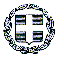 ΕΛΛΗΝΙΚΗ ΔΗΜΟΚΡΑΤΙΑ        Μελέσες,     14/3/2019ΥΠ.  ΠΑΙΔΕΙΑΣ  ΕΡΕΥΝΑΣΚΑΙ  ΘΡΗΣΚΕΥΜΑΤΩΝ ΠΕΡΙΦΕΡΕΙΑΚΗ Δ/ΝΣΗ Π/ΘΜΙΑΣ                            Αρ. Πρωτ.: 129& Δ/ΘΜΙΑΣ ΕΚΠ/ΣΗΣ ΚΡΗΤΗΣΔ/ΝΣΗ Δ/ΘΜΙΑΣ ΕΚΠΑΙΔΕΥΣΗΣΗΡΑΚΛΕΙΟΥΓΕΝΙΚΟ ΛΥΚΕΙΟ ΜΕΛΕΣΩΝ  Προς: Δ.Δ.Ε.  ΗΡΑΚΛΕΙΟΥΤαχ. Διεύθυνση: Μελέσες Τ.Κ.: 70300 ΤΗΛ. 2810-741356 FAX: 2810-741356 Email: mail@lyk-meles.ira.sch.grΠΛΗΡΟΦ.: ΔΡΑΚΑΚΗΣ  ΝΙΚΟΛΑΟΣ                  ΠΑΧΑΚΗ  ΕΙΡΗΝΗ